Tereshchuk AlexandrGeneral details:Certificates:Experience:Documents and further information:Good day,

I am 3RD Engineer/4TH Engineer / MM.  English - Satisfactory.

Experience  on  General Cargo .I need any work  from 25.07.15!   

Best regards,

Tereshchuk  OleksandrPosition applied for: Motorman 1st classDate of birth: 15.02.1994 (age: 23)Citizenship: UkraineResidence permit in Ukraine: YesCountry of residence: UkraineCity of residence: KhersonPermanent address: Bogoroditskaya str.101, fl.94Contact Tel. No: +38 (050) 283-90-65 / +38 (055) 245-40-93E-Mail: a_tereshchuk@bk.ruSkype: gold_sna1per_U.S. visa: NoE.U. visa: NoUkrainian biometric international passport: Not specifiedDate available from: 09.08.2017English knowledge: GoodMinimum salary: 1000 $ per monthDocumentNumberPlace of issueDate of expiryCivil passportMP315876Kherson00.00.0000Seamanâs passportAB500096Kherson26.12.2021Tourist passportEP467481Kherson26.10.2022TypeNumberPlace of issueDate of expiryEngine-room resource management2119Kherson18.04.2019Security-related training and instruction for all seafares3464Kherson01.07.2020Basic safety training and instruction56805Kherson16.11.2021Designed security duties of shipboard personnel4474Kherson00.00.0000Proficiency in sruvival craft and rescue boats16359/12khKherson18.11.2021Advancedc fire fighting4567Kherson21.03.2019Medical firct aid on ship board4790Kherson21.03.2019PositionFrom / ToVessel nameVessel typeDWTMEBHPFlagShipownerCrewing3rd Engineer07.10.2015-04.03.2016m/v LimeDry Cargo3000Skoda-MoldovaLime shippingArgo shipping ltdEngine Cadet24.07.2013-29.01.2014m/v IridaGeneral Cargo4355Deutz-St.Kitts&NevisOverseasshippingVestra ltd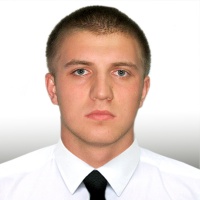 